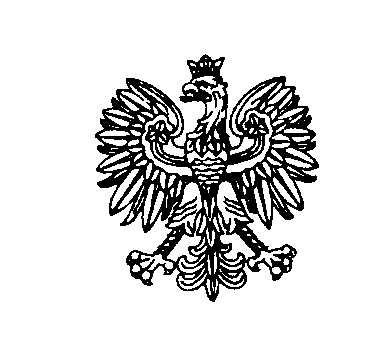                 FZ.2380.2.S.22.2022INFORMACJA O UNIEWAŻNIENIU POSTĘPOWANIAZamawiający – Komenda Wojewódzka Policji w Białymstoku, w oparciu o art. 260 ust. 2 ustawy z dnia 11 września 2019 r. – Prawo zamówień publicznych (dalej jako Pzp), informuje o unieważnieniu postępowania prowadzonego w trybie przetargu nieograniczonego na: Dostawę samochodu osobowego typu furgon przystosowanego do przewozu sprzętu obserwacyjnego wraz z wyposażeniem” w ramach realizacji Projektu pn. „Implementing operational/reconnaissance activities and evidence collection that improve process of detecting offenders against financial interests of the European Union (Realizacja działań operacyjno-rozpoznawczych i gromadzenie dowodów usprawniających proces wykrywania przestępców naruszających interesy finansowe Unii Europejskiej)” finansowanego z Programu Unii  Europejskiej  Hercule III (Nr postępowania: 2/S/22). Zamawiający unieważnia przedmiotowe postępowanie na podstawie art. 255 pkt 2 Pzp, z uwagi na fakt, że wszystkie złożone w postępowaniu oferty podlegają odrzuceniu. Sławomir Wilczewski                                                                                                                                     (podpis na oryginale)           Białystok, dnia 6 kwietnia 2022 r.           Białystok, dnia 6 kwietnia 2022 r.           Białystok, dnia 6 kwietnia 2022 r.           Białystok, dnia 6 kwietnia 2022 r.           Białystok, dnia 6 kwietnia 2022 r.Zastępca Komendanta Wojewódzkiego Policjiw BiałymstokuZastępca Komendanta Wojewódzkiego Policjiw BiałymstokuZastępca Komendanta Wojewódzkiego Policjiw Białymstoku